The Science of Stage Fright (and how to overcome it)By: Mikael Cho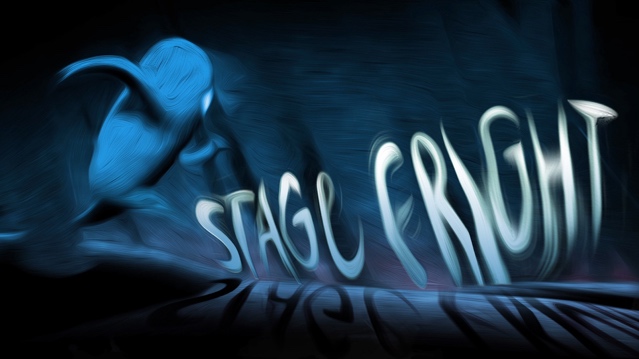 https://tinyurl.com/stagefright19The fear from stage fright is caused by which primitive process in your brain? (1)Fight-or-flight responseReward responseLearning responseInformation processingHumans, social animals that we are, are wired to worry about ____________________________. (1)The fight-or-flight response is a ___________-______________________ process seen in a range of animals. (1)Stage fright triggers which system in your body? (1)Sympathetic nervous systemDigestive systemAutonomic nervous systemReward systemWhat plays a huge role in social anxiety? (1)Watching TVGeneticsFriendsWhat would be the best way to practice your speech? (1)Saying your speech out loud lying in bed with cue cardsReading your speech at homeReading your speech from the computer while watching TVSaying your speech at the same place where you’ll be giving the speech with the same setupHow do you trigger a relaxation response before you go on stage? (1)Eating a donutStudying your speechStretching your arms up and breathing deeplyPlaying video gamesStretching your arms up and breathing deeply triggers a relaxation response. What are two other things that you could do to combat stage fright? (2)					b)